Всё, что нужно знать об итоговом сочинении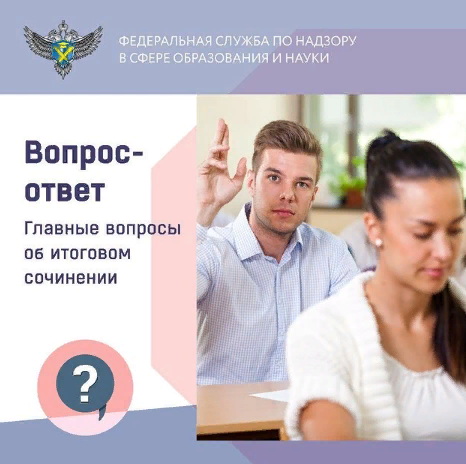 Когда необходимо подать заявление, чтобы написать сочинение?Для участия в итоговом сочинении (изложении) необходимо подать заявление и согласие на обработку персональных данных не позднее чем за 2 недели до начала проведения итогового сочинения.Сколько по времени можно писать итоговое сочинение?Продолжительность выполнения сочинения составляет 3 часа 55 минут (235 минут).
В продолжительность написания не включается время, выделенное на подготовительные мероприятия (инструктаж участников сочинения, заполнение ими регистрационных полей и др.).
Для участников итогового сочинения с ограниченными возможностями здоровья, детей-инвалидов и инвалидов продолжительность выполнения работы увеличивается на 1,5 часа.Есть единое время начала написания сочинения?Итоговое сочинение начинается в 10.00 по местному времени.Чем можно пользоваться во время сочинения?Во время проведения итогового сочинения на рабочем столе участников помимо бланка регистрации и бланков записи (дополнительных бланков записи) находятся:• ручка (гелевая или капиллярная с чернилами черного цвета);
• документ, удостоверяющий личность;
• орфографический словарь, выданный по месту проведения итогового сочинения;
• листы бумаги для черновиков, выданные по месту проведения итогового сочинения;
• лекарства и питание (при необходимости);
• специальные технические средства (при необходимости).Участники итогового сочинения выполняют работу на черно-белых бланках регистрации и бланках записи (в том числе бланках записи, выданных дополнительно) формата А4.
В день проведения итогового сочинения участникам запрещается иметь при себе средства связи, фото-, аудио- и видеоаппаратуру, справочные материалы, письменные заметки и иные средства хранения и передачи информации.